MOÇÃO Nº 63/2021Manifesta apelo ao Poder Executivo Municipal, para realizar em caráter de URGÊNCIA serviço de poda de diversas árvores localizada na Rua Analândia nas proximidades do número 142, no bairro São Joaquim, neste município.Senhor Presidente,Senhores Vereadores, CONSIDERANDO que, este vereador vem sendo procurado desde o início de seu primeiro mandato pelos moradores residentes na Rua Analândia e demais moradores vizinhos, reivindicando o serviço de poda de diversas árvores;CONSIDERANDO que o pedido se deve ao fato de que as árvores ali plantadas são de grande porte e sua copa já atingiu os fios da rede de energia pública, inclusive suas copas estão atingindo as ruas podendo vir ocasionar acidentes e a causar danos no local.CONSIDERANDO ainda que devido as copas das arvores estarem muito cheias, esta obstruindo a passagem de luz da iluminação pública, deixando o local totalmente escuro no período noturno e, tal situação vem sendo aproveitada por indivíduos para praticarem atos ilícitos pelo local;CONSIDERANDO por fim que o pedido já foi objeto de indicação protocolado nesta casa de leis sobre o número 6086/2017 protocolado em 25/07/2017 e em 2018, porem até o momento nenhum serviço foi realizado no local;                       Ante o exposto e nos termos do Capítulo IV do Título V do Regimento Interno desta Casa de Leis, a CÂMARA MUNICIPAL DE SANTA BÁRBARA D’OESTE, ESTADO DE SÃO PAULO, apela ao Excelentíssimo Senhor Prefeito Municipal, Rafael Piovezan, e ao Setor Competente, para realizar em caráter de urgência serviço de poda de diversas árvores localizada na Rua Analândia nas proximidades do número 142, no bairro São Joaquim, neste município.       Plenário “Dr. Tancredo Neves”, em 27 de janeiro de 2.021.JESUSValdenor de Jesus G. Fonseca   -Vereador-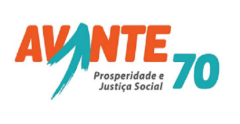 